Amennyiben a meghívó nem jelenik meg megfelelően, ide kattintva töltheti le.Amennyiben a meghívó nem jelenik meg megfelelően, ide kattintva töltheti le.VirágcsokORR-ral köszöntik az ápolókat a Piros Orr Bohócdoktorok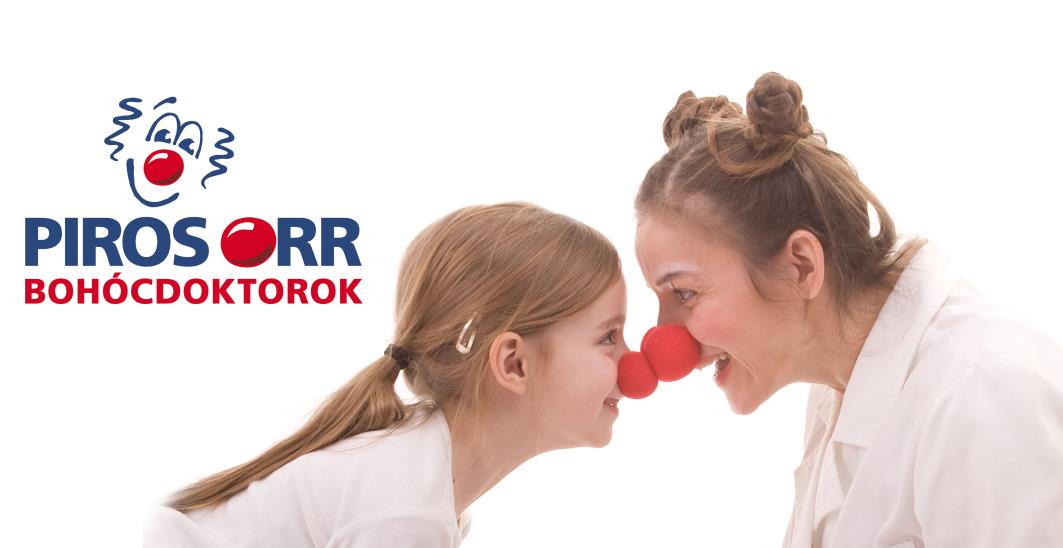 VirágcsokORR-ral köszöntik az ápolókat a Piros Orr BohócdoktorokAz Ápolók Nemzetközi Napja alkalmából a Piros Orr Bohócdoktorok virágcsokORR-ral köszöntik az ápolókat, megköszönve ezzel áldozatos munkájukat. A Piros Orr Bohócdoktorok Alapítvány küldetése, hogy humort és nevetést vigyen az arra rászorulók életébe. Jelenleg 30 bohócdoktorunk 15 gyermekkórházat látogat heti rendszerességgel.Az Ápolók Nemzetközi Napja alkalmából a Piros Orr Bohócdoktorok virágcsokORR-ral köszöntik az ápolókat, megköszönve ezzel áldozatos munkájukat. A Piros Orr Bohócdoktorok Alapítvány küldetése, hogy humort és nevetést vigyen az arra rászorulók életébe. Jelenleg 30 bohócdoktorunk 15 gyermekkórházat látogat heti rendszerességgel.MEGHÍVÓMEGHÍVÓA Piros Orr Bohócdoktorok Alapítvány szeretettel meghívja Önt a Semmelweis Egyetem I. Sz. Gyermekgyógyászati Klinikán tartott sajtótájékoztatójára és az azt követő sajtónyilvános bohócdoktori vizitre.A Piros Orr Bohócdoktorok Alapítvány szeretettel meghívja Önt a Semmelweis Egyetem I. Sz. Gyermekgyógyászati Klinikán tartott sajtótájékoztatójára és az azt követő sajtónyilvános bohócdoktori vizitre.Az esemény felszólalói és programja:Az esemény felszólalói és programja: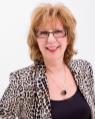 Hogyan gyógyít a nevetés? – Bemutatkozik a Piros Orr Bohócdoktorok AlapítványRékay ÁgnesÜgyvezető igazgató, Piros Orr Bohócdoktorok Alapítvány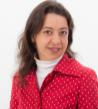 Együttműködés a szakorvosokkal és az ápolókkal az Intenzív Mosoly program soránGELENCSÉR TÜNDEMűvészeti vezető, Piros Orr Bohócdoktorok Alapítvány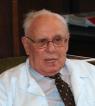 „Piros orrosok” a fehérköpenyes világban – Miben más a hangulat, ha a bohócdoktorok is jelen vannak?DR. CSERHÁTI ENDREEgyetemi tanár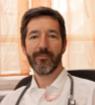 Bohócdoktorok – Nem szakorvosok, de mégis kollégákDR. TÓTH-HEYN PÉTERIgazgatóhelyettes, Semmelweis Egyetem I. Sz. Gyermekgyógyászati KlinikaÁpolók köszöntéseSajtónyilvános bohócdoktori vizitAZ ESEMÉNY IDŐPONTJA ÉS HELYSZÍNEAZ ESEMÉNY IDŐPONTJA ÉS HELYSZÍNEIdőpont: 2019. május 13. (hétfő), 13:00 óraHelyszín: Semmelweis Egyetem I. Sz. Gyermekgyógyászati Klinika,1083 Budapest, Bókay János u. 53-54. II. em., Koós teremA nyilvános vizitre regisztráció szükséges a kórtermek kis mérete miatt. Részvételi szándékát kérjük, jelezze Tölgyi Krisztinának, a Premier Hungary Communications munkatársának a +36 (30) 915 9002 mobilszámon vagy a tolgyi@premiercom.hu e-mail címen.Időpont: 2019. május 13. (hétfő), 13:00 óraHelyszín: Semmelweis Egyetem I. Sz. Gyermekgyógyászati Klinika,1083 Budapest, Bókay János u. 53-54. II. em., Koós teremA nyilvános vizitre regisztráció szükséges a kórtermek kis mérete miatt. Részvételi szándékát kérjük, jelezze Tölgyi Krisztinának, a Premier Hungary Communications munkatársának a +36 (30) 915 9002 mobilszámon vagy a tolgyi@premiercom.hu e-mail címen.